SPRÁVA NEZÁVISLÉHO AUDÍTORAOBECNÉMU ZASTUPITEĽSTVU OBCE HLBOKÉ NAD VÁHOMUskutočnila som audit pripojenej konsolidovanej účtovnej závierky účtovnej jednotky verejnej správy, ktorú za konsolidovaný celok zostavila materská spoločnosť - Obec Hlboké nad Váhom, so sídlom Hlboké nad Váhom, 014 01 Bytča a ktorá obsahuje konsolidovanú súvahu, konsolidovaný výkaz ziskov a strát a poznámky ku konsolidovanej účtovnej závierky podľa stavu k 31.12.2013.Zodpovednosť starostu za konsolidovanú účtovnú závierkuStarosta obce je zodpovedný za zostavenie a objektívnu prezentáciu tejto konsolidovanej účtovnej závierky v súlade so Zákonom o účtovníctve č. 431/2002 Z .z. v znení jeho dodatkov. Táto zodpovednosť zahŕňa návrh, implementáciu a zachovávanie interných kontrol relevantných pre prípravu a objektívnu prezentáciu konsolidovanej účtovnej závierky, ktorá neobsahuje významné nesprávnosti v dôsledku podvodu alebo chyby, ďalej výber a uplatňovanie vhodných účtovných zásad a účtovných metód, ako aj uskutočnenie účtovných odhadov primeraných za daných okolností.Zodpovednosť audítoraMojou zodpovednosťou je vyjadriť názor na túto konsolidovanú účtovnú závierku na základe môjho auditu. Audit som uskutočnila v súlade s Medzinárodnými audítorskými štandardmi. Podľa týchto štandardov máme dodržiavať etické požiadavky, naplánovať a vykonať audit tak, aby sme získali primerané uistenie, že konsolidovaná účtovná závierka neobsahuje významné nesprávnosti.Súčasťou auditu je uskutočnenie postupov na získanie audítorských dôkazov o sumách a údajoch vykázaných v účtovnej závierke. Zvolené postupy závisia od rozhodnutia audítora, vrátane posúdenia rizika významných nesprávností v účtovnej závierke, či už v dôsledku podvodu alebo chyby. Pri posudzovaní tohto rizika audítor berie do úvahy interné kontroly relevantné pre zostavenie a objektívnu prezentáciu konsolidovanej účtovnej závierky v konsolidovanom celku, aby mohol navrhnúť audítorské postupy vhodné za daných okolností, nie však za účelom vyjadrenia názoru na účinnosť interných kontrol v konsolidovanom celku. Audit ďalej obsahuje zhodnotenie vhodnosti použitých účtovných zásad a účtovných metód a primeranosti účtovných odhadov uskutočnených manažmentom, ako aj zhodnotenie prezentácie konsolidovanej účtovnej závierky ako celku.Som presvedčená, že audítorské dôkazy, ktoré som získala, poskytujú dostatočné a vhodné východisko pre môj názor.StanoviskoPodľa môjho názoru konsolidovaná účtovná závierka účtovnej jednotky verejnej správy, ktorú za konsolidovaný celok zostavila materská spoločnosť obec Hlboké nad Váhom, vyjadruje verne vo všetkých významných súvislostiach finančnú situáciu a výsledok hospodárenia konsolidovaného celku za rok, ktorý sa skončil k 31.decembru 2013, v súlade so zákonom o účtovníctve č. 431/2002 Z. z. v platnom znenL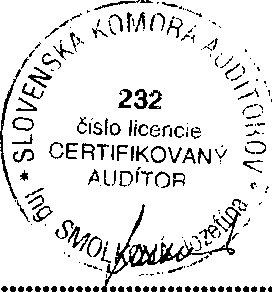 V Žiline, 30.6.2014Ing. Jozefína Smolková audítor, č. licencie 232